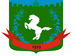 Томская область Томский районМуниципальное образование «Зональненское сельское поселение»ИНФОРМАЦИОННЫЙ БЮЛЛЕТЕНЬПериодическое официальное печатное издание, предназначенное для опубликованияправовых актов органов местного самоуправления Зональненского сельского поселенияи иной официальной информации                                                                                                                         Издается с 2005г.  п. Зональная Станция                                                                         	              № 22 от 23.03.2021ТОМСКАЯ ОБЛАСТЬТОМСКИЙ РАЙОНАДМИНИСТРАЦИЯ ЗОНАЛЬНЕНСКОГО СЕЛЬСКОГО ПОСЕЛЕНИЯПОСТАНОВЛЕНИЕ« 23» марта 2021 г.                  					             		  № 69Об утверждении порядка проведения и критерии оценки эффективности реализации муниципальных программ, реализуемых за счет средств бюджета муниципального образования«Зональненское сельское поселение» 	Руководствуясь статьей 179 Бюджетного кодекса Российской Федерации, ПОСТАНОВЛЯЮ:1. Утвердить Порядок проведения и критерии оценки эффективности реализации муниципальных программ, реализуемых за счет средств бюджета муниципального образования «Зональненское сельское поселение» согласно приложению № 1 к настоящему постановлению. 2. Опубликовать настоящее постановление в официальном печатном издании «Информационный бюллетень» Зональненского сельского поселения и разместить на официальном сайте муниципального образования «Зональненское сельское поселение» в сети Интернет (http://admzsp.ru).3. Настоящее Постановление вступает в официальную силу с момента опубликования.4. Контроль за исполнением настоящего постановления оставляю за собой.И.о. Главы поселения (И.о. Главы Администрации)                                                  			А.О. МазяроваПорядокпроведения и критерии оценки эффективности реализации муниципальных программ, реализуемых за счет средств бюджета муниципального образования «Зональненское сельское поселение»Настоящий Порядок проведения и критерии оценки эффективности реализации муниципальных программ, реализуемых за счет средств бюджета муниципального образования «Зональненское сельское поселение» (далее – Порядок), определяет правила поведения оценки эффективности мероприятий муниципальных программ муниципального образования «Зональненское сельское поселение», реализуемых за средства бюджета муниципального образования «Зональненское сельское поселение» (далее муниципальная  программа), и критерии указанной оценки.Оценка эффективности и результативности муниципальных программ проводиться по итогам их реализации за отчетный финансовый год и в целом после завершения реализации муниципальных программ.Критерии оценки эффективности результативности реализации муниципальных программ являются:степень достижения заявленных результатов реализации муниципальных программ;процент отклонения достигнутых показателей результативности от плановых;динамика расходов на реализацию мероприятий муниципальных программ;динамика показателей эффективности и результативности реализации муниципальных программ.Исполнители муниципальных программ готовят отчет, в котором отражаются качественные и количественные результаты выполнения муниципальных программ, приводиться анализ достигнутых результатов, их соответствия плановым показателям, результаты соотношения достигнутых показателей к потраченным ресурсам.Для подготовки заключения об эффективности и результативности долгосрочной целевой программы и определения объемов финансирования программы на очередной финансовый год пакет документов по оценке эффективности и результативности реализации долгосрочной целевой программы должен содержать:пояснительную записку;анализ объема финансирования мероприятий долгосрочной целевой программы (таблица № 1 приложения к Порядку);анализ достижения показателей – индикаторов результативности долгосрочной целевой программы (таблица №2 приложения к Порядку);оценку эффективности реализации долгосрочной целевой программы (таблица № 3 приложения к Порядку).Оценка результативности реализации долгосрочной целевой программы представляет собой определенные степени достижения запланированных результатов.       При проведении оценки планируемой эффективности долгосрочной целевой программы эффективность ожидаемых результатов ее реализации оценивается по нескольким группам критериев. Обязательным условием является успешное (полное) выполнение запланированных на период ее реализации программных мероприятий. В качестве основных критериев планируемой эффективности реализации долгосрочной целевой программы, в зависимости от специфики целей и задач долгосрочной целевой программы, могут применяться:А) критерии экономической эффективности, которые включают оценку вклада долгосрочной целевой программы в экономическое развитие муниципального образования «Зональненское сельское поселение» в целом, оценку влияния ожидаемых результатов долгосрочной целевой программы на различные сферы экономики муниципального образования «Зональненское сельское поселение». Оценки могут включать как прямые (непосредственные) эффекты от реализации долгосрочной целевой программы, так и косвенные (внешние) эффекты, возникающие в сопряженных секторах экономики. В случае отраслевой или территориальной направленности долгосрочной целевой программы оценки эффективности дополняется оценками вкладов в экономическое развитие соответствующих отраслей или территорий;Б) критерии социальной эффективности, учитывающие ожидаемый вклад реализации долгосрочной целевой программы в показатели социального развития, которые не могут быть выражены в стоимости оценки;В) критерии бюджетной эффективности, предполагающие сопоставление затрат бюджета муниципального образования «Зональненское сельское поселение» на реализацию программных мероприятий с возникшими дополнительными доходами соответствующих бюджетов.        Методика оценки планируемой эффективности долгосрочной целевой программы является обязательным приложением к долгосрочной целевой программе. 7) Оценки фактической эффективности муниципальных программ осуществляется на основе:- критериев бюджетной эффективности;- критериев экономической эффективности;- критериев социальной эффективности.В общем случае бюджетная эффективность ассигнований бюджета муниципального образования «Зональненское сельское поселение» признается эффективной, если сумма дополнительных фактически полученных поступлений в бюджет в результате реализации долгосрочной целевой программы превышает сумму бюджетных ассигнований на выполнение программы за рассматриваемый период.В рамках оценки бюджетной эффективности проводиться анализ достигнутых результатов в их соотношении к объему финансирования.Экономическая эффективность бюджетных ассигнований на реализацию долгосрочной целевой программы заключается в положительной динамике финансово-экономических показателей деятельности предприятий и организаций, экономики муниципального образования «Зональненское сельское поселение» в целом.В качестве экономического эффекта может быть определено достижение целевых значений показателей, установленных на соответствующие промежутки времени. Экономическая эффективность в данном случае определяется степень достижения установленных целевых показателей.Социальная эффективность бюджетных ассигнований признается положительно в случае достижения социально значимого эффекта в результате выполнения программных мероприятий и реализации долгосрочной целевой программы в целом.В качестве социального эффекта может быть определенно достижение целевых значений показателей в социальной сфере, установленных на соответствующие промежутки времени. Социальная эффективность в данном случае определяется степенью достижения целевых значений установленных показателей.Целевые значения индикаторов и показателей критериев эффективности реализации муниципальных программ должны удовлетворять следующие функциональным критериям:- отражать специфику и решение проблемных ситуаций по приоритетным техническим направлениям муниципальных программ;- иметь количественное значение;- определяется на основе данных статистического наблюдения;- непосредственно зависеть от реализации мер государственной поддержки и регулирования в предметной области муниципальных программ;- иметь динамичный характер, т.е. меняется за каждый отчетный период реализации муниципальных программ.8. Ведущий бухгалтер администрации муниципального образования «Зональненское сельское поселение» рассматривает пакет документов в 15-дневный срок и дает заключение об эффективности реализации долгосрочной целевой программы.9. В случае, если оценка эффективности и результативности долгосрочной целевой программы низкая, ведущий специалист – бухгалтер администрации муниципального образования «Зональненское сельское поселение» вносит предложение главе администрации о сокращении, начиная с очередного финансового года, бюджетных ассигнований на реализацию программы, приостановление реализации или досрочное прекращение ее реализации.10. Решение о сокращении бюджетных ассигнований, приостановлении или досрочном прекращении долгосрочном прекращении долгосрочной целевой программы по результатам оценки эффективности ее реализации принимается администрацией муниципального образования «Зональненское сельское поселение» в форме постановления.В случае принятия решения о сокращении, начиная с нового финансового года, бюджетные ассигнований на реализацию долгосрочной целевой программы или досрочном прекращении ее реализации и при наличии заключенных во исполнения соответствующей программы муниципальных контрактов, в местном бюджете предусматриваются бюджетные ассигнования на исполнение расходных обязательств, соглашение об их прекращении.                                                 Таблица № 1 к Порядку проведения и критериях оценки эффективности реализации долгосрочных программ.Анализ объемов финансирования мероприятий долгосрочной целевой программы.Таблица № 2Анализ показателей результативности долгосрочной целевой программыТаблица № 3Оценка эффективности реализации долгосрочной целевой программы . В случае предоставления отчетности на втором или третьем годах реализации долгосрочной целевой программы в таблице указывается также эффективность за прошлые отчетные периоды (с разбивкой по годам реализации долгосрочной целевой программы).Приложение № 1к постановлению АдминистрацииЗональненское сельского поселенияот 23.03.2021 № 69№Наименование задачи, мероприятийИсточник финансированияОбъем финансирования, тыс. руб.Объем финансирования, тыс. руб.Объем финансирования, тыс. руб.Объем финансирования, тыс. руб.Исполнитель мероприятия№Наименование задачи, мероприятийИсточник финансированияПлановое значениеФактическое значениеОтклонениеОтклонениеИсполнитель мероприятия№Наименование задачи, мероприятийИсточник финансированияПлановое значениеФактическое значениеТыс. руб.+/-%Исполнитель мероприятия1.2.3.4.56.7.8.1Мероприятие 12Мероприятие 23Мероприятие 3…..Итого по ПрограммеИтого по ПрограммеВ том числе:В том числе:Федеральный бюджет (ФБ)Федеральный бюджет (ФБ)Областной бюджет (ОБ)Областной бюджет (ОБ)Местный бюджет (МБ)Местный бюджет (МБ)Привлечение средстваПривлечение средстваСправочно:Справочно:Капитальные расходыКапитальные расходы№Наименование показателяЕд.изм.Плановое значениеФактическое значениеОтклонениеОтклонение№Наименование показателяЕд.изм.Плановое значениеФактическое значение-/+%12345671Индикатор результативности 12Индикатор результативности 2№Показатели результативностиФактические объемы финансирования (суммарно по всем источникам), тыс. руб.Фактическое значение показателя (индикатора) результативности в натуральном или стоимостном выраженииЭффективность реализации долгосрочной целевой программы (гр. 5=гр.4:гр.3)12345